ПОСТАНОВЛЕНИЕ 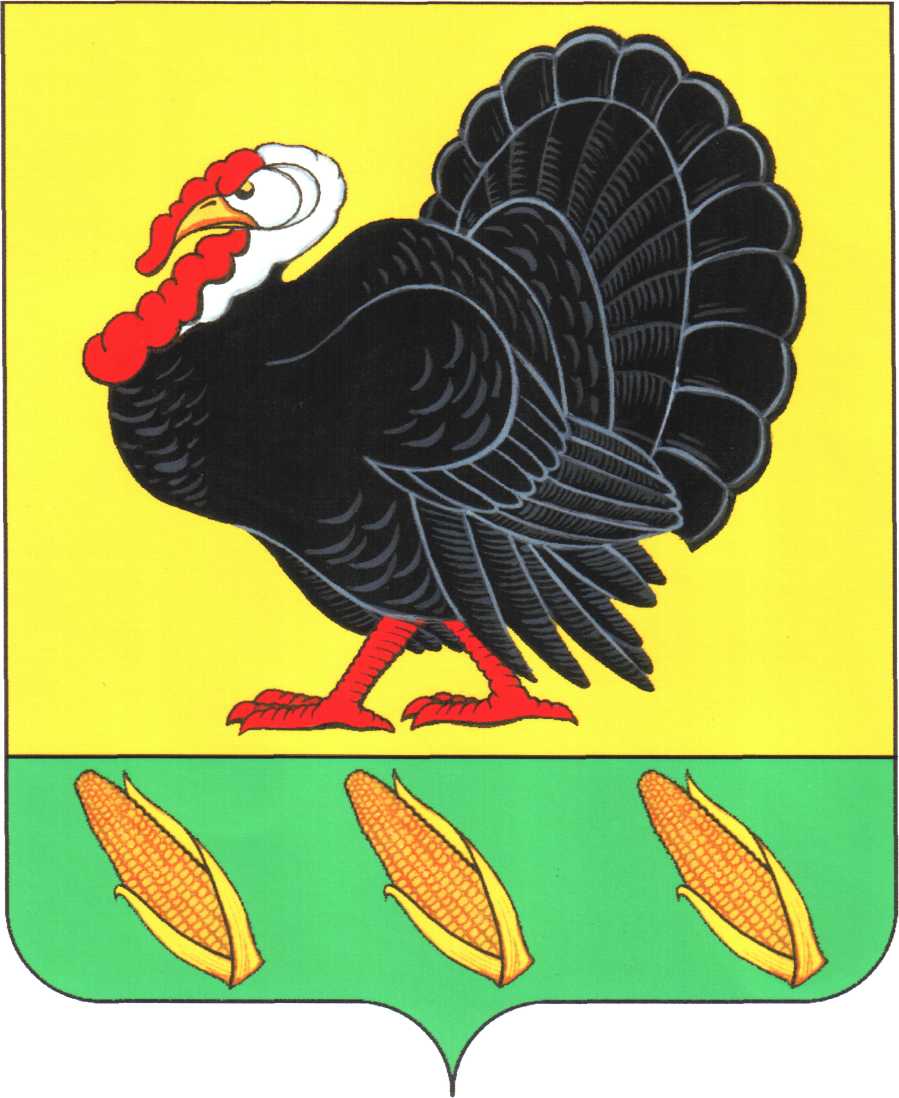 АДМИНИСТРАЦИИ ХОПЕРСКОГО СЕЛЬСКОГО ПОСЕЛЕНИЯТИХОРЕЦКОГО  РАЙОНА  от 30 января 2013 года					                                  №7 станица  ХоперскаяО внесении изменений в постановление от 30 августа 2012 года № 82 «Об утверждении административного регламента предоставления муниципальной услуги «Выдача градостроительных планов земельных участков»	В целях приведения в соответствие с положениями Градостроительного кодекса Российской Федерации, письмом Министерства регионального развития Российской Федерации от 17 декабря 2012 года № 3247-ВК/11/ГС, п о с т а н о в л я ю:	1.Внести в постановление от 30 августа 2012 года № 82 «Об утверждении административного регламента предоставления муниципальной услуги «Выдача градостроительных планов земельных участков» следующие изменения:	1.1. Приложение № 2 к административному регламенту предоставления муниципальной услуги «Выдача градостроительных планов земельных участков» изложить в новой редакции (прилагается).	2.Начальнику общего отдела администрации Хоперского сельского поселения Тихорецкого района И.А.Афанасенко:	2.1.Организовать размещение настоящего постановления на официальном сайте администрации Хоперского сельского поселения Тихорецкий район в информационно-телекоммуникационной сети «Интернет».	2.2.Обнародовать настоящее постановление в установленном порядке.	3.Контроль за выполнением настоящего постановления оставляю за собой. 	4.Настоящее постановление вступает в силу со дня его обнародования.Глава Хоперского сельского поселения Тихорецкого района					    С.Ю.ПисановПРИЛОЖЕНИЕ УТВЕРЖДЕНпостановлением администрацииХоперского сельского поселенияТихорецкого районаот 14.01.2013 года № 7ПРИЛОЖЕНИЕ № 2к административному регламенту предоставления муниципальной услуги «Выдача градостроительных планов земельных участков»ПЕРЕЧЕНЬ документов, необходимых для рассмотрения заявлений о выдаче градостроительного плана земельного участка1.Документы, которые Заявитель предоставляет самостоятельно:для физических лиц — копия документа, подтверждающего статус физического лица (паспорт);для юридических лиц- копия свидетельства о государственной регистрации, о постановке на налоговый учет.Глава Хоперского сельского поселения Тихорецкого района			                            С.Ю.Писанов